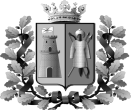 Окружная избирательная комиссияПервомайского одномандатного избирательного округа № 22по выборам депутатов Ростовской-на-Дону городской Думы шестого созываПОСТАНОВЛЕНИЕ24 июля 2015 г.								         № 5-1г. Ростов-на-ДонуО разрешении на открытие специального избирательного счета кандидату в депутаты Ростовской-на-Дону городской Думы шестого созыва по Первомайскому одномандатному избирательному округу № 22 Вячеславу Васильевичу АнтохинуВ соответствии с частью 3 статьи 49 Областного закона от 08 августа 2011 года № 645-ЗС «О выборах депутатов представительных органов муниципальных образований в Ростовской области», пунктом 1.3.  Порядка открытия, ведения и закрытия специальных избирательных счетов для формирования избирательных фондов кандидатов, избирательных объединений при проведении выборов депутатов представительных органов муниципальных образований в Ростовской области, утвержденного  постановлением Избирательной комиссии Ростовской области от 29 апреля 2015 года  №  83-15, и на основании документов, представленных при  выдвижении, кандидатом в депутаты Ростовской-на-Дону городской Думы шестого созыва по Первомайскому одномандатному избирательному округу № 22 В. В. Антохиным, выдвинутым РОСТОВСКИМ ОБЛАСТНЫМ ОТДЕЛЕНИЕМ политической партии «КОММУНИСТИЧЕСКАЯ ПАРТИЯ РОССИЙСКОЙ ФЕДЕРАЦИИ»Окружная избирательная комиссияПОСТАНОВЛЯЕТ:Разрешить кандидату в депутаты Ростовской-на-Дону городской Думы шестого созыва по Первомайскому одномандатному избирательному округу № 22 В. В. Антохину, выдвинутому РОСТОВСКИМ ОБЛАСТНЫМ ОТДЕЛЕНИЕМ политической партии «КОММУНИСТИЧЕСКАЯ ПАРТИЯ РОССИЙСКОЙ ФЕДЕРАЦИИ»,  открыть специальный избирательный счет для формирования избирательного фонда в Универсальном дополнительном офисе № 5221/0262 Ростовского отделения № 5221 Сберегательного банка Российской Федерации, расположенном  по адресу: г. Ростов-на-Дону, ул. Селиванова, д. 66.Направить настоящее постановление в Универсальный дополнительный офис № 5221/0262 Ростовского отделения № 5221 Сберегательного банка Российской Федерации. Направить данное постановление в Муниципальную избирательную комиссию города Ростова-на-Дону для размещения на официальном сайте в сети «Интернет».Контроль за исполнением настоящего постановления возложить на секретаря Окружной  избирательной комиссии Первомайского одномандатного избирательного округа № 22 комиссии Воропаеву Нину Евгеньевну.Председатель комиссии						И.В. Софьянопуло		Секретарь комиссии						Н.Е. Воропаева 